Nadpis:  LichoběžníkZápis učiva: Obrázky pomocí náčrtků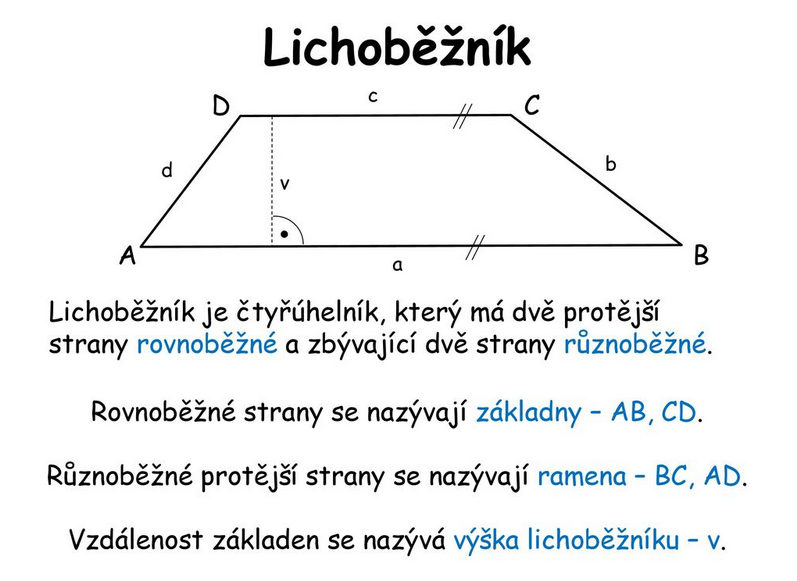 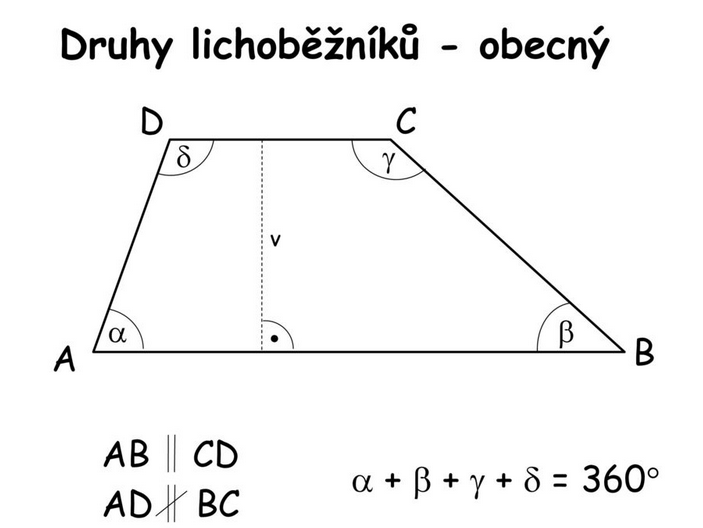 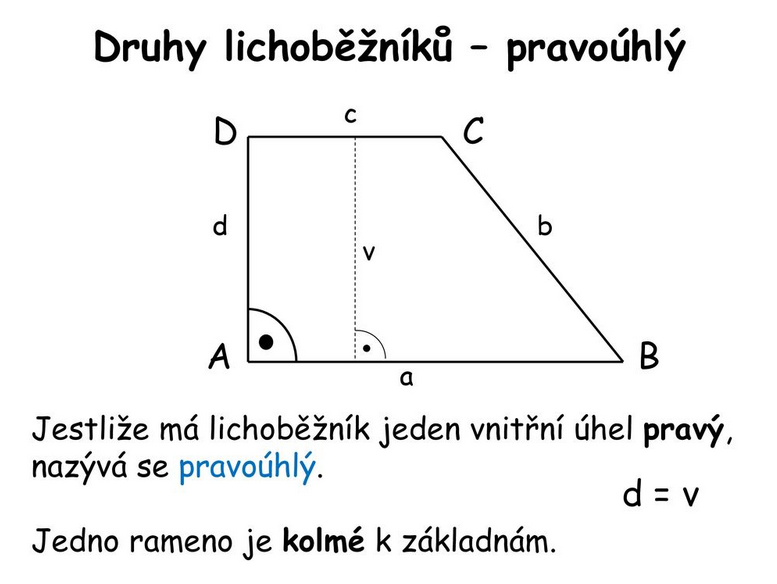 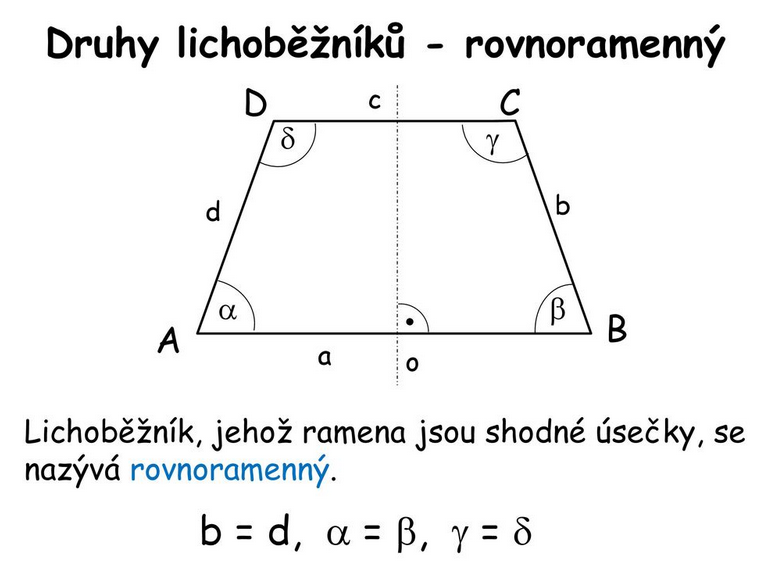 2) Sestroj lichoběžníky 1 – 5 (pomocí videa)Konstrukce 1. https://www.youtube.com/watch?v=XmOQnA8HILo		2. https://www.youtube.com/watch?v=qMtGj3f8860		3. https://www.youtube.com/watch?v=5KsdjUn_53c		4. https://www.youtube.com/watch?v=-IJ4FfP1nNo		5. https://www.youtube.com/watch?v=D_0KWVnexwk		3) Nadpis: Obvod a obsah lichoběžníku a)  (zápis do sešitu)  https://www.youtube.com/watch?v=r4WjAKknLwAb)  (zápis do sešitu) pouze stranu (slide)  37 – 42 (včetně výpočtů) https://slideplayer.cz/slide/3253685/Použité odkazy: https://is.zskriby.cz/index.php?action=vypis&trida=255&predmet=1376https://slideplayer.cz/slide/12249204/